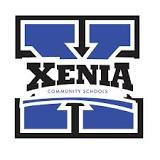 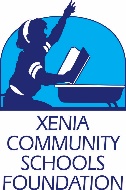 Healthy Halloween Hustle Sponsor Registration Form5k Virtual Fun Run/Walk/TreadOctober 1, 2020 – October 31, 2020___“Yes” – I would like to support the Xenia Community School’s Foundations Classroom Grants Program for Xenia Community Schools. (Pick sponsorship level below)__ Individual - $50.00 - Name on T-shirts__ Corporate - $100.00 - Name of business on T-shirts, recognition on website, sponsor provided promotional items in shirt bags__Health Hero Sponsorship - $250.00 - Name of business and one-color small logo on T-shirts, sponsor provided promotional materials in shirt bags, recognition on website and Facebook__Health Champion Sponsorship - $500.00 - Name of business and one-color large logo on T-shirts, sponsor provided promotional materials in shirt bags, recognition on website and FacebookSponsorships are due by September 8, 2020.Name ______________________________________________Company Name ______________________________________Address________________________________________________________________________________________________Phone______________________________________________Email_______________________________________________Please return the form and check (payable to the Xenia Community Schools Foundation) to:C/o The Xenia Area Chamber of Commerce334 W. Market Street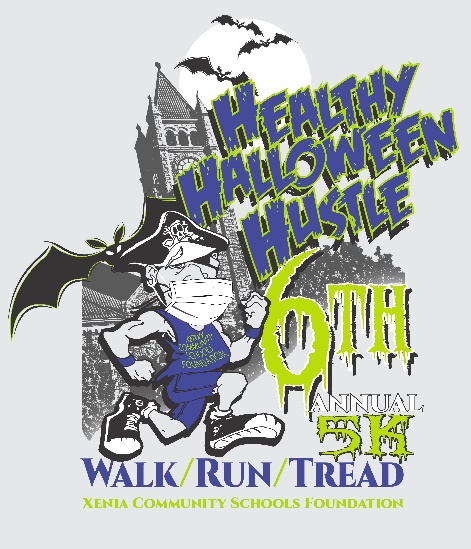 Xenia, Ohio 45385Questions?  Call (937)-620-0790